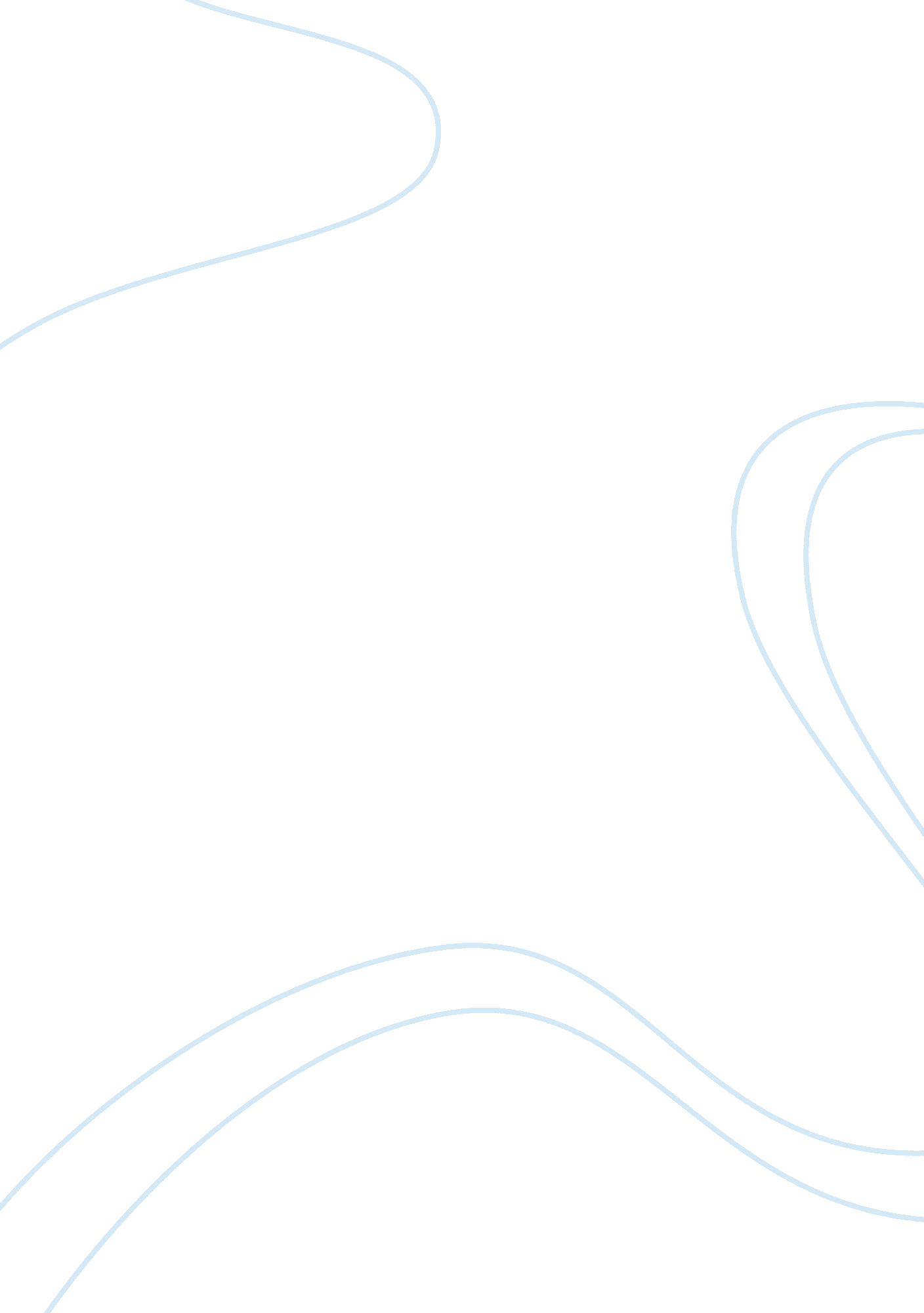 Why personal management is important to firms flashcard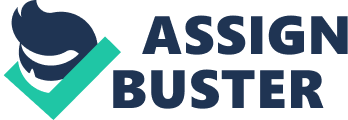 Contents Decision Human Resource Management, in simple, is a manner of direction that links people-related activities to the scheme of a concern or organisation, which at the same clip satisfies single demands and wants of employees. Over the old ages, Human Resource direction went through tonss of alterations in its maps, functions, aims, etc and, in the present twenty-four hours, it has reached a milepost from being merely an administrative and operational direction ( personal direction ) to a strategic subscriber ( SHRM ) . The intent of this study is to critically analyse the importance for HR direction to transform from being chiefly administrative and operational to going a more strategic subscriber. The aims of this study are to, Explain What is Personal Management and what is Human Resource Management Identify the factors which influenced the alteration Explain The importance of switching from Personal Management to SHRM Present existent universe examples to turn out the importance of the alteration This study will be concentrating on the secondary research stuffs such as Human resource books, concern articles, on-line diaries, professional web pages to supply accounts and existent universe illustrations for the reader, to back up the statement. Personnel Human Resource Management Traditional HRM or Personnel HRM can be defined as “ handling, directing, and commanding of single employees instead than of employee as a group. It deals with single relationships, including employees jobs with direction with employees as non-organized groups. It covers the acquisition andaˆ¦ . ” ( Perfecto S. Sison, 2009, p17 ) Basically forces HRM is considered as a traditional, everyday, maintenance-oriented, administrative map which does n’t affect the higher degree directors of the organisation, and, maneuver at the operational degree of an organisation, executing undertakings such as covering with wage sheets, following with employment jurisprudence, and managing similar maps, etc. This mainly focuses on the single individual instead than the employees as whole and attempts to fulfill the employees utilizing rewards, fillips, compensations, simplified occupations, etc and to finally ensue in accomplishing organisational success. As mentioned above, the maps of forces HRM can be loosely classified as employment, development, compensation and employee dealingss, which involve merely the lower degree direction of an organisation, doing it a separate map from the chief direction of the organisation. Strategic Human Resource Management Strategic HRM focuses on alining all the HR maps of an organisation with the concern scheme that the organisation is presently based on. “ SHRM is by and large perceived as a typical attack to pull offing people which seeks to accomplish competitory advantage through the strategic development of a extremely committed and capable work force ( Appleby & A ; Mavin ( 2000 ) s555 ) . SHRM is about pull offing the human capital of an organisation in such a manner as to accomplish some type of competitory border. Having non merely a committed work force, but besides holding a work force that is extremely trained for the occupation that must be performed achieves the competitory border. Traveling in this way is where human resources become SHRM. The starting point for SHRM, unlike the traditional HRM which starts from the people, starts from the organisation ‘ s demands and needs about holding a suiatable work force. Besides SHRM involves non merely the operational degree directors, it involves higher degree directors such as HR directors and it straight incorporates with the organisation ‘ s scheme by explicating, implementing and measuring company ‘ s schemes through human resource activities which may affect recruiting, choosing, honoring and developing company forces. The Below diagram shows how Human Resource Strategy matches the Organization scheme. Pull offing human resources: forces direction in transition/ A By Stephen Bach/4th edition Blackwell bublishin, 2005 The above diagram suggests that modern HRM is non a detached map as it was in past, and clearly shows that it is interconnected with the scheme, civilization, current state of affairs, fiscal resources of the organisation. SHRM is focused on the parts that the HR schemes could do to heighten organisational effectivity, and how these strategic parts are achieved and it involves planing and put to deathing a set of internally changeless policies and processs to guarantee that an organisation ‘ s human capital contributes to the nucleus concern aims and schemes. Contrasting Personnel Management with Strategic HRM Personnel direction, from name itself suggests that, it is all about managing and developing the people and the accomplishments employed. On the other manus, SHRM is focused on developing employee cognition, abilities, endowments, aptitudes, originative abilities, etc. Personnel direction is a more reactive manner of pull offing HR because it merely includes administrative undertakings that are both everyday and traditional merely supplying a response to demands and apprehends as they are presented. Where as SHRM is more proactive, affecting uninterrupted development of HR maps and policies for the intents of bettering a suited work force for the company, in present and for future demands. Personnel direction is frequently regarded as an independent map which typically the exclusive duty of the forces section of an organisation, where as SHRM is an incorporate map which frequently involves all the directors of an organisation in some mode to develop the accomplishment sets and abilities of different employees in different sections to accomplish a chief end of the full organisation. Personnel Management creates high ambiguity in accomplishing ends and taking determinations as it ‘ s a separate map from the nucleus direction where as SHRM delivers less ambiguity as it is in line with the organisation scheme and integrated with other maps of an organisation. Personnel direction motivates employees through increased wages, fillips, compensations, simplified occupations etc, where as in SHRM, the motive is gained through work groups, effectual schemes for meeting challenges, and occupation creativeness. Passage from Traditional HR to SHRM In the modern concern universe, the key for a successful concern is to incorporate all the maps of a concern to do certain all sections and maps of the concern flows in the same way. To accomplish that competence, the traditional HR managing system had to be transformed into a more incorporate, top-management-involved, scheme oriented map, known as SHRM. Competition, Globalization, technological promotion, demographic factors are the most possible factors which influenced the alteration. Competitive advantage “ When a house is implementing a value making scheme non at the same time being implemented by any current or possible rivals, so it can be said the house has a competitory advantage ” ( Pull offing human resources: forces direction in transition/A By Stephen Bach ) SHRM system capablenesss can lend to sustainable competitory advantage because they 1 ) can assist work chances and neutralize menaces in a house ‘ s environment, ( 2 ) are hard to develop and hence rare in the competitory environment, ( 3 ) are really hard to copy, and ( 4 ) can non be easy displaced by strategically important replacements. Delta Air Lines, Southwest Air lines, Walmart are good illustrations for concerns which climbed to the top of the ladder utilizing the competitory advantage. Changing the Mind Set Businesss have to wholly alter their head set in the procedure of doing personnel direction into a more strategic spouse. Personnel direction ‘ s strong focal point on administrative undertakings and the inability to straight mensurate its impact on the result was the major down autumn of forces direction, restricting its part to the concern scheme. Therefore, Strategic HRM needed a wholly different head set, which focuses chiefly on transmutation utilizing change direction alternatively of concentrating on administrative and operational activities. Demographic Influence If the concern scheme of the organisation is to distribute the concern in different geographic countries or in different cultural backgrounds, the concern should utilize, non personnel direction but SHRM to fit the concern scheme. Using the personnel direction will ignore the fact that the employee should culturally fit the occupation, should be equipped with appropriate linguistic communication accomplishments, match the needed gender and the faith, to accommodate the country that he has to work, and it will merely ease to accomplish the HR schemes like enrolling cheaper people, holding basic makings etc. This has a negative impact on the concern as it can non efficaciously serve their clients, so the concern has to utilize SHRM in order to aline the HR schemes with concern schemes, to consecutively fit the concern that they are making. “ IBM in Australia and New Zealand is made up of many different people from many different civilizations and backgrounds. The common yarn between us is our committedness to IBM ‘ s success in the market place and IBM ‘ s long-standing values and belief in inclusion ” hypertext transfer protocol: //www-07. ibm. com/au/diversity/cultural_awareness_and_acceptance. html Impact of Globalization In order to turn and thrive many companies are seeking concern chances in planetary market. This has affected the HRM direction system every bit good. So globalisation is the chief constituent that would impact to the displacement of THRM to SHRM. It is the integrating of concern activities across the geographical and organisational boundaries. Coca Cola Company has 92, 400 associates around the universe live and work in the markets we serve — more than 86 per centum of them outside the U. S. In this geographically diverse environment, employees learn from each market and portion those larning rapidly. As a consequence, Coca Cola Company civilization is of all time more collaborative. From drink construct and development to selling, our associates are sharing thoughts across sections and markets in new ways. Consequently, Coca Cola Company associates are progressively enthusiastic about their work and inspired to turn programs into action. Coke web site Technology As the rapid alteration of engineering, the companies have to alter their human resource direction system into more strategic attack. The strategic HRM along with engineering ; facilitates employees to better their work life balance, creativeness and productiveness. For illustration Motorola is widening human capablenesss by supplying incorporate wireless communicating and embedded electronic solutions for the person, the work-team, the vehicle, and the place. Motorola is committed to supplying engineering that will increase employee productiveness attract and retain cardinal endowment and assist employees equilibrate their professional and personal lives. Source ; hypertext transfer protocol: //www. bc. edu/centers/cwf/research/highlights. html ) The enlisting goes hi-tech in Vietnam ; the service is an extension of the Labor Department ‘ s web site ( www. vieclamhanoi. net ) , where employees can entree occupation information. It is said to be the Department ‘ s solution to ineffective and formulaic occupation carnivals in Vietnam. The new service will do it faster and easier for employers and occupation searchers to link. As a start, the new online site has employment inside informations from over 1, 000 foreign and local companies in Hanoi, and will shortly spread out to 1, 400. Within the first hebdomad of its launch, employers had connected with and hired about 1, 300 occupation searchers through the service. Current Role of SHRM The concern universe today uses the SHRM methods and benefits thorough it really efficaciously. Some concerns focus on HR scheme more than the concern scheme sometimes, and in some occasions the HR scheme becomes the concern scheme every bit good. Microsoft is a good illustration for the HR scheme to go the nucleus concern scheme every bit good. “ A batch of what we do with the employee value proposition is merely win in the market place. Peoples want to cognize they ‘ re with a winning teamaˆ¦ . I tell Lisa still that in some senses our No. 1 HR scheme is our concern scheme. When we ‘ re wining and winning and making great material, success strains success. ” Business hebdomad The undermentioned diagram indicates how the Australian Government ‘ s Department of Education, Science and Training has executed their HR schemes to be align with the cardinal organisational schemes. This resulted a positive result of the section ‘ s people direction schemes in making a motivated and engaged work force and, through this, achieved a strong part to the bringing of concern results. “ An accent on strong leading is a cardinal strategic component for making an environment of regard, support and development for all people in the section. In this manner, the section has built and maintained a originative and engaged work force able to present the authorities ‘ s growth and diverse instruction, scientific discipline and preparation docket. ” hypertext transfer protocol: //www. annualreport2007. dest. gov. au/chapter_eight/people_management. htm During the recession back in 2008, Pepsi came up with a concern scheme to cut their cost, and the HR scheme matched the concern scheme by puting off employees. Harmonizing to Pepsi Bottling Group ‘ s president and main executive officer Eric Foss, Pepsi Bottling Group Inc is planned to cut down about 3, 150 occupations across US, Canada Europe and Mexico as portion of its restructuring program. This is expected to ensue in pre-tax nest eggs of up to $ 160 million. “ These moves will let our concern to better trade with the disputing macroeconomic conditions that presently exist, “ hypertext transfer protocol: //www. newsweek. com/id/121095 Coca-Cola has proved that orienting calling development to accommodate high-voltage employees can dramatically increase internal publicities and thereby salvage the company immense enlisting costs which was a major aim of the finance division to cut down the overall cost. Decision Forces HRM is considered as a traditional, everyday, administrative map which does n’t affect the strategic degree of the organisation, and, creates high ambiguity, tends to be more reactive and works as a separate unit apart from the organisation. strategic human resource direction is a map which is focused on alining the HR scheme with the overall concern scheme to accomplish organisational success and, is considered as a more proactive, integrated, and less equivocal manner of pull offing HR. Factors such as competition, globalisation, economic system, demographic factors, bettering engineering caused the human resource direction to alter from Personnel direction to Strategic HRM Microsoft, IBM, Motorola, South West Airlines, Delta Air lines, Toyota are few illustrations for organisations who achieved concern success through implementing SHRM in their organisations. By critically analysing all the factors in this study, it can be concluded that it was exceptionally of import for the concerns to alter their manner of pull offing human resources from traditional HRM to Strategic HRM, in order to confront the external factors efficaciously and take their concern into the top of the ladder. 